Информацияо проведении Дня народного Единства в МКОУ «Уй-Салганская ООШ»2020-2021 уч.год.                   Согласно плана мероприятий с целью формирования у учащихся чувства гражданственности и  патриотизма, чувства гордости и уважения к защитникам государства, ответственности за судьбу малой Родины,  30-31 октября 2020    года в школе были проведены мероприятия, посвященные Дню народного Единства.Классными руководителями начальных классов ( 1-4 кл)  был проведен информационный час «История возникновения праздника – День народного единства»  в форме  презентаци.Ребятам рассказали об истории возникновения праздника День народного единства, о подвигах народа, провели беседу на тему мужества и чести.С учащимися 5-6  классов был проведен урок – презентация «С чего начинается Родина?». Учащимся была представлена историческая справка, что с 4 ноября с 2005 года этот день отмечается как «День народного единства».Классные руководители 7-9 классов провели внеклассное мероприятие «Наша сила в народном единстве».  Рассказали историю праздника, провели викторину. Учителем обществознания Абдулмусауров Ф.К. для обучающихся 5-9 -х классов был проведен  исторический час «Во славу Отечества» . Учащиеся  подготовили сообщения и презентации о героях народного ополчения — Д. Пожарском и К. Минине.  День народного единства был учрежден в память о событиях 1612 года, когда народное ополчение под предводительством Кузьмы Минина и Дмитрия Пожарского освободило Москву от польских интервентов. Это вовсе не новый праздник, а возвращение к старой традиции. Празднование Пресвятой Богородице, в честь Ее иконы, именуемой «Казанская», установлено в этот день в благодарность за избавление Москвы и всей России от нашествия поляков в 1612 году.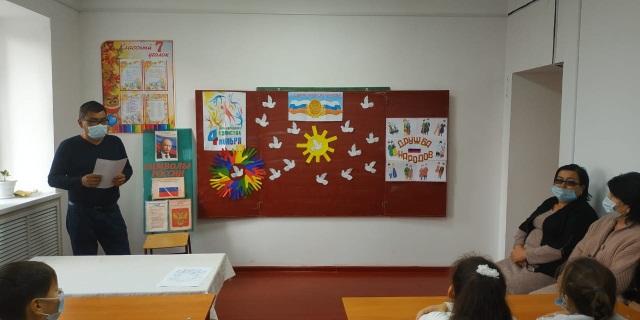 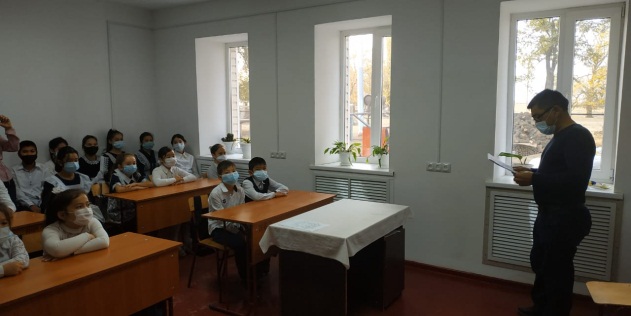 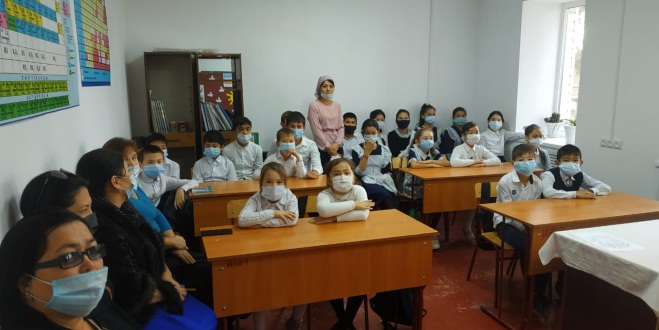 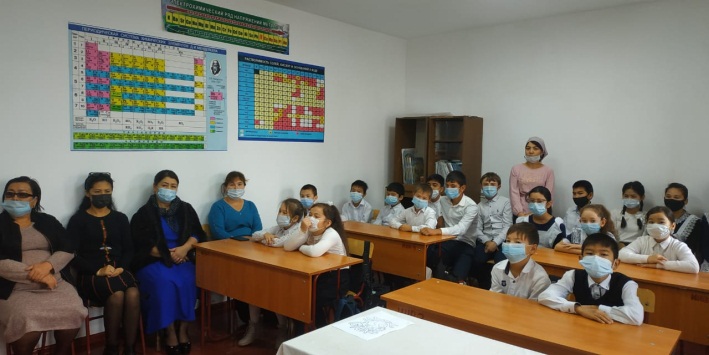 Вывод: в ходе проведенных мероприятий обучающиеся познакомились с историей возникновения праздника, подвигами наших предков во имя независимости Родины.\